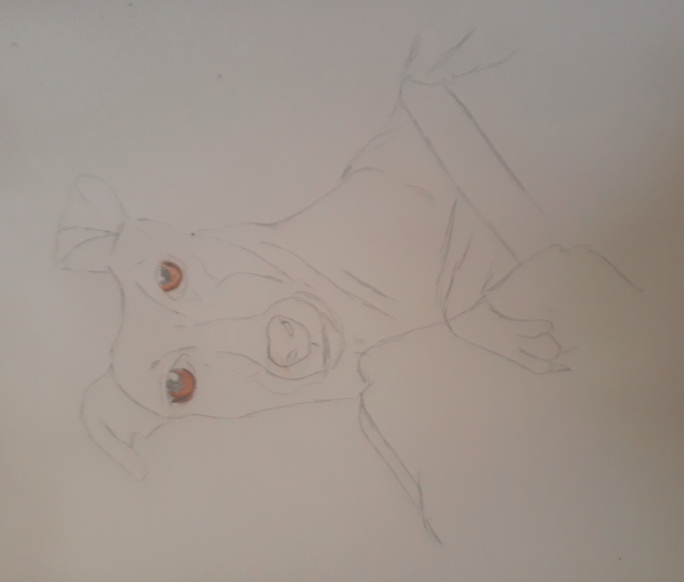 STAGE 1 Here I worked from a photograph and produced a simple line drawing in HB pencil. I did though add the detail of the eyes in colour pencil. 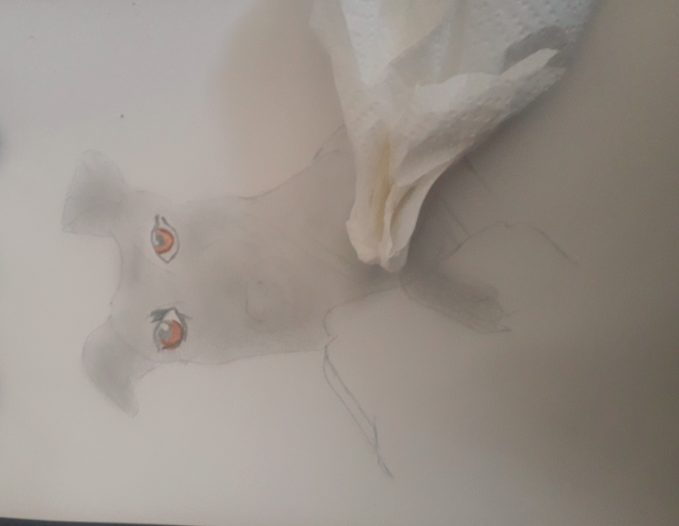 STAGE 2 Using side of the pencil cover the body in one light coat of HB pencil; use tissue to rub it in. 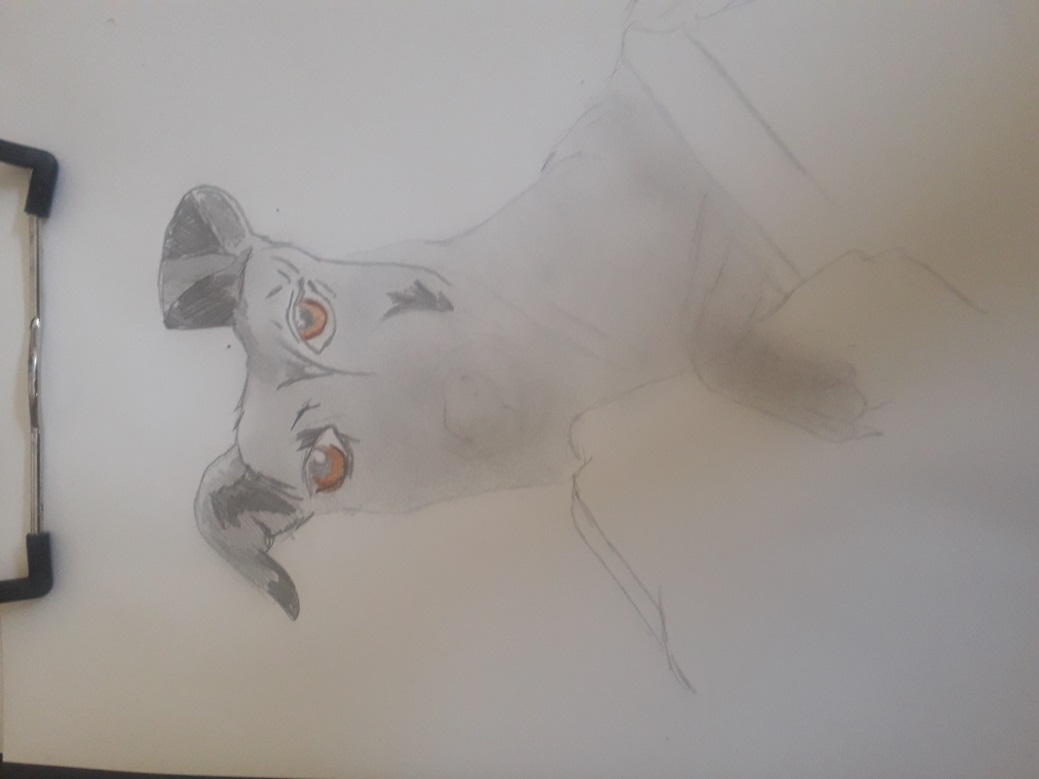 STAGE 3 Using HB start to add the detail of the fur making sure to pick up the light and the dark. 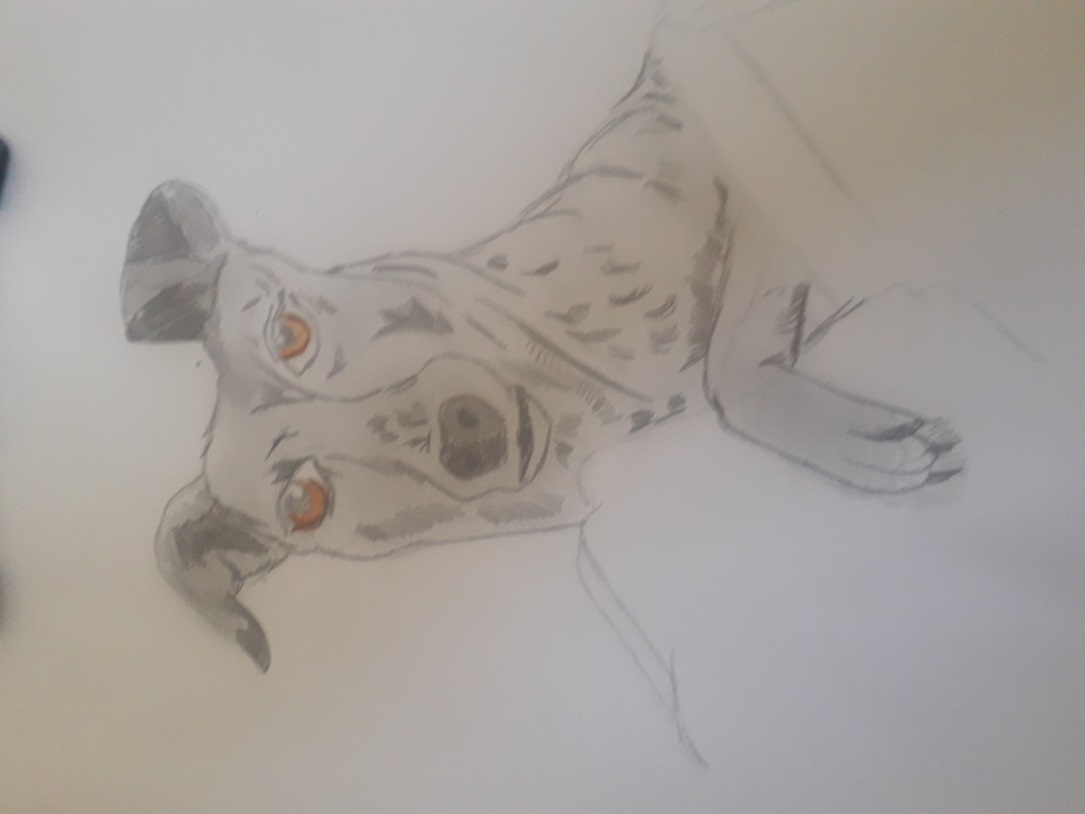 STAGE 4 Using cross hatching and curved strokes complete the fur. 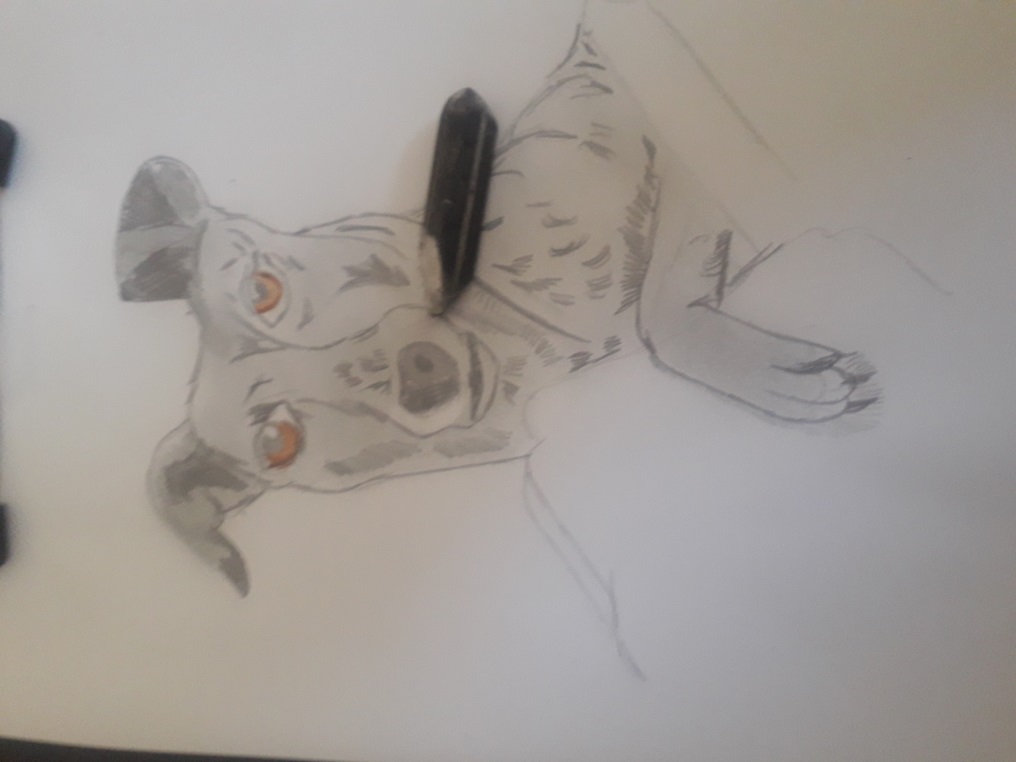 STAGE 5 Use a rubber to rub out the pencil where the fur is white 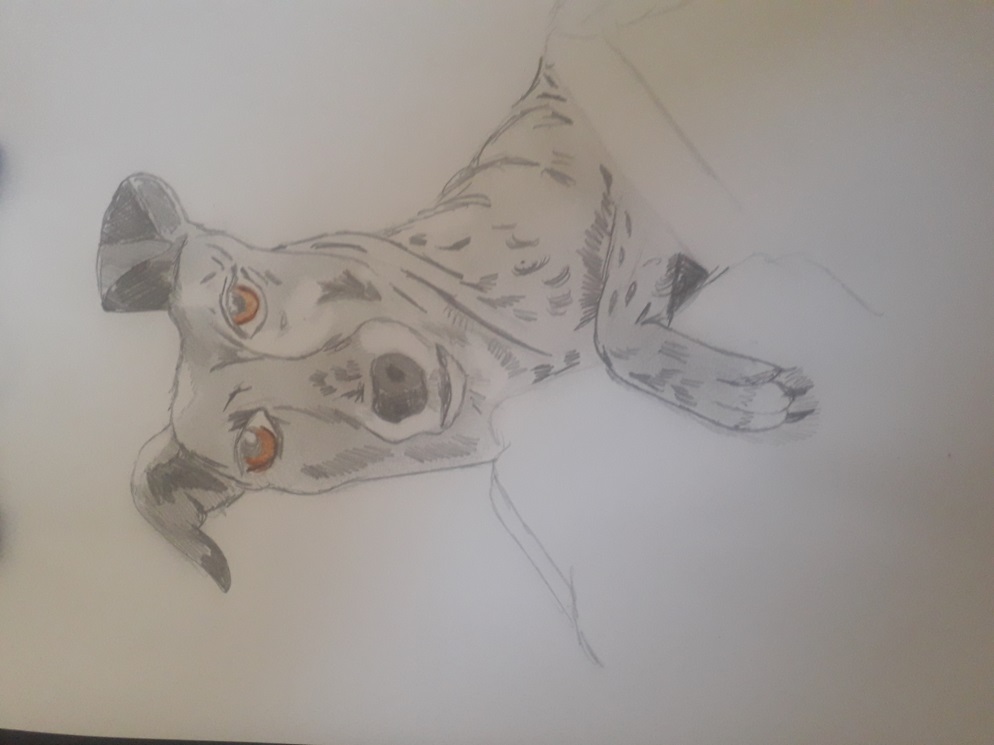 STAGE 6 Use same method to pick out any highlights. 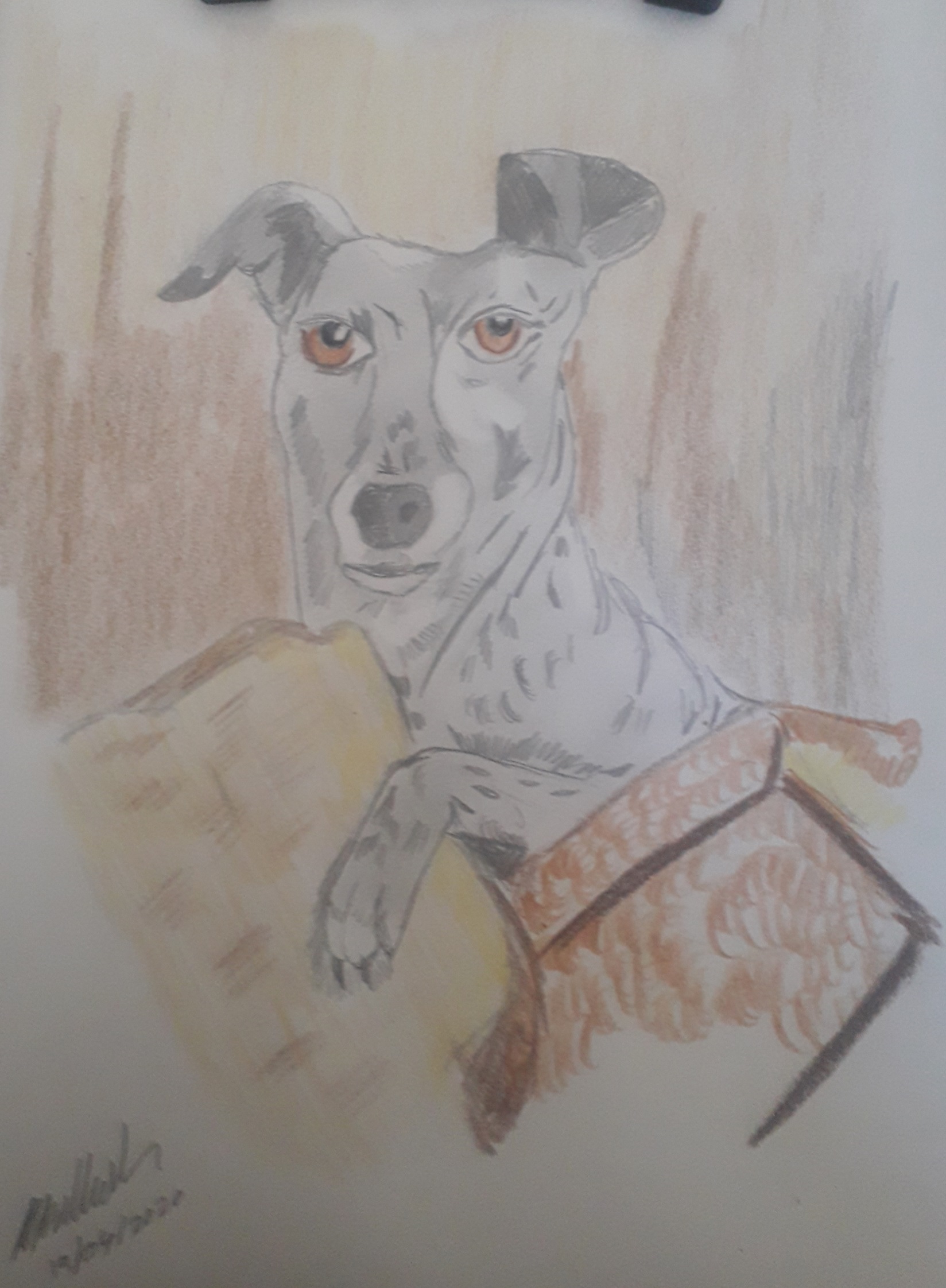 STAGE 7 Use colour pencil to create the background. In my composition the dog is reclining in cushions on a sofa. Though the dog in question is a colourful young lady I have done her fur grey to contrast with the colours of the background. 